Becas para Mujeres en las Humanidades y las Ciencias Sociales, 2017Forma AMC-BI. Datos Generales Nombre de :________________________________________________________________________________________nombre(s)				    	   apellido paterno				 apellido maternoTítulo del Proyecto:___________________________________________________________________________________________________________________________________________________________________________________________________________________________________________________________________________Carta de apoyo  Institucional de:Nombre: __________________________________________________________________________________Institución: ___________________________________________________________________________________________________________________________________________________________________________Fecha de nacimiento ____/____/____  Edad  _______  			 día       mes      añoEstado Civil_____________________	Idiomas que domina________________________________Fecha de obtención del doctorado _____/_____/______	 día         mes         añoInstitución en la que trabaja:____________________________________________________________nombre de la institución______________________________________________________________________________________________________________dependencia (instituto o facultad)				departamentoDirección de la Institución ______________________________________________________________________________________________________________________________________________________Tipo de nombramiento____________Antigüedad (en años)________ Tels. trabajo: _____________________________________________Fax_________________e-mail ________________________________Domicilio para correspondencia: _______________________________________________________					      calle		  no. exterior      no. Interior	            colonia_____________ _________________________ __________________________________Tel. Particular________________________        c.p.		      ciudad                                     estadoTeléfono celular ________________________________________Señale el área en que participa Ciencias sociales 	Humanidades 	  Disciplina: ___________________________________________________________Anote brevemente el tema central de investigación:________________________________________________________________________________________________________________________________________________________________________________________________________________________________________________________________________________________________________________________________________________________________________________________________________________________________________________________________________________________________________________________________________________________________________________________________________________________________________________________________________________________________________________________________________________________________________________________________________________________________________________________________________________________________________________________________________________________II. Resumen Curricular1. Publicaciones. Anexar el listado completo en el Currículum Vitae incluyendo citas y autocitas por separado. Esta información deberá ser la indexación del “Institute for Scientific Information” (base de datos de citas). Anote el número de éstas en el espacio correspondienteArtículos publicados (con arbitraje)			Memorias en extensoCapítulos en libros					Libros							Citas (sin autocitas)2. Dirección de tesis (anote el número)			Licenciatura	      Maestría          Doctorado3. Distinciones principales    Pertenencia al SNI		No [   ]       Si [   ]Área:   ________________________________________________________________________________________Nivel:__________________________			  A partir de (fecha)_____________________________________Otras:1.___________________________________________________________________________________2. ___________________________________________________________________________________3. ___________________________________________________________________________________4. Independencia en la investigación (anote el número)¿Es autor único de publicaciones internacionales arbitradas?¿Es autor principal de algunas publicaciones?¿Tiene publicaciones relevantes con coautores distintos?¿Ha dirigido tesis que hayan originado publicaciones internacionales?¿Además de lo anterior, hay trabajos que muestren su independencia como investigador?Mencione cuáles_________________________________________________________________________________5. Otros¿Hay algún otro dato que usted considere pueda apoyar sus trabajos? Por ejemplo: estancias de investigación, cátedras, etcétera._____________________________________________________________________________________________________________________________________________________________________________________________________________________________________________________________________________________________________________________________________________________		_____________________________________________ Firma de la candidata 	6. Por qué medio se enteró de esta convocatoria: ____________________________________________________________________________________________Nota: La carta de presentación y la forma AMC-B impresas y el disco compacto con la documentación en formato PDF se recibirá a partir de la publicación de la Convocatoria, y hasta el VIERNES 24  de marzo  de 2017 en sobre cerrado, dirigido a la Comisión de Premios de la AMC.Los archivos del disco compacto deberán grabarse en carpetas separadas:carta y formato AMCproyecto y hoja del resumencurrículumpublicacioneselementos adicionales como constancias del currículumdocumentos legales, credencial de elector, título o acta del examen de doctorado, constancias laboral (contrato como investigadora) o de beca posdoctoralNOTA: Para los nombres de los archivos favor de NO utilizar comillas, punto y coma; acentos, ni símbolo alguno.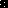 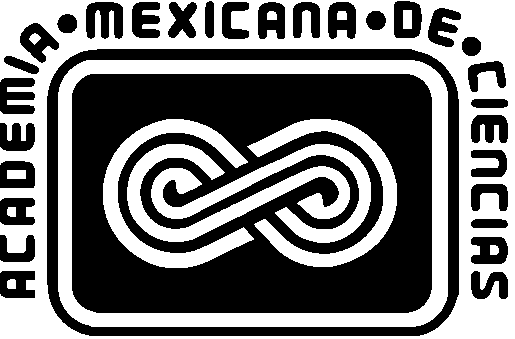 